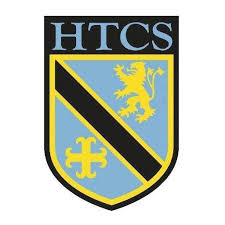 10.4.1: THE CHANGING ECONOMIC WORLD: Global Development10.4.1: THE CHANGING ECONOMIC WORLD: Global Development10.4.1: THE CHANGING ECONOMIC WORLD: Global Development10.4.1: THE CHANGING ECONOMIC WORLD: Global Development10.4.1: THE CHANGING ECONOMIC WORLD: Global Development10.4.1: THE CHANGING ECONOMIC WORLD: Global DevelopmentBig Concepts/Golden NuggetsScale, Place, Interconnection, Change, EnvironmentFiltersSocial, Economic, EnvironmentalToolsNumeracy &Literacy, Problem-solving, Spatial Awareness,Self-management, TeamworkToolsNumeracy &Literacy, Problem-solving, Spatial Awareness,Self-management, TeamworkToolsNumeracy &Literacy, Problem-solving, Spatial Awareness,Self-management, TeamworkToolsNumeracy &Literacy, Problem-solving, Spatial Awareness,Self-management, TeamworkKey ideasKey ideasKey ideasProgress RAGProgress RAGProgress RAGThere are global variations in economic development and quality of life. (CGP p81-85)There are global variations in economic development and quality of life. (CGP p81-85)There are global variations in economic development and quality of life. (CGP p81-85)LessonLearning FocusAssessmentKey Words1There are global variations in economic development and quality of life.Different economic and social measures of developmentLimitations of economic and social measures.Bell Task Retrieval Practice:Starter:Info Source:Main Task:Practice Question:Plenary: Development, gross national income (GNI), human development index (HDI), infant mortality, life expectancy, literacy rate 2There are global variations in economic development and quality of life.Different ways of classifying parts of the world according to their level of economic development and quality of life.Bell Task Retrieval Practice:Starter:Info Source:Main Task:Practice Question:Plenary: HIC, LIC, NEE3There are global variations in economic development and quality of life.Link between stages of the Demographic Transition Model and the level of development.Bell Task Retrieval Practice:Starter:Info Source:Main Task:Practice Question:Plenary: Birth rate, death rate, demographic transition model.4There are global variations in economic development and quality of life.Link between stages of the Demographic Transition Model, population pyramids and the level of development.Bell Task Retrieval Practice:Starter:Info Source:Main Task:Practice Question:Plenary: 5There are global variations in economic development and quality of life.Causes of uneven development: physical, economic and historical.Bell Task Retrieval Practice:Starter:Info Source:Main Task:Practice Question:Plenary: 6There are global variations in economic development and quality of life.Consequences of uneven development: disparities in wealth and health, international migration.Bell Task Retrieval Practice:Starter:Info Source:Main Task:Practice Question:Plenary: 7Retrieval & ReviewSelection of revision & review activities of content covered in lesson 1-6.